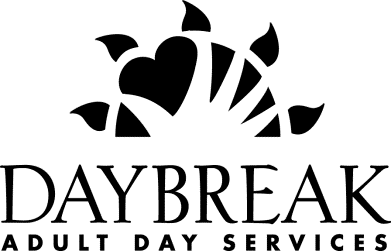 TITLE VI COMPLAINT FORM  SECTION I:Name:Address:Telephone (home)                                            (cell)                                       (work)Email Address:Accessible Format Requirements:[ ]Large Print                [ ]  TDD               [ ]    Audio Tape                [ ] OtherSECTION II:Are you filling out this form on your behalf?      [ ] YES              [ ]  NOIf you answered YES to this question, go to section IIIIf you answered NO: Name and Address of the person for whom you are complaining:Please explain why you have filed for a third party:Have you obtained the permission of the third party to file the complaint? [ ] YES  [ ] NOSECTION III:I believe the discrimination I experienced was based on (check all that apply)[  ] Race     [ ] Color     [ ]  National OriginDate of Alleged Discrimination (month, day, year):Explain as clearly as possible what happened and why you believe you were discriminated against. Describe all persons who were involved. Include the name and contact information of the person who discriminated against you (if known) as well as the name and contact information of any witnesses. If more space is needed, please use back of the form.SECTION IV:Have you previously filed a Title VI complaint with this agency?  [ ]YES    [ ]NOSECTION V:Have you filed this complaint with any other Federal, State or local agency, or with any Federal or State court?  [ ] YES    [ ] NOIf YES Check all that apply:[ ] Federal Agency _____________      [ ] State Court ____________  [ ] Local Agency[ ] Federal Court ______________      [ ] State Agency ___________Please provide information about a contact person at the agency/court where the complaint was filed:Name:Title:Agency:Telephone:SECTION VI:Name of Agency Complaint is Against:Contact Person:Title:Telephone Number:SECTION VII:You may attach any written materials or other information that is relevant to your complaint.Signature:                                                                                                              Date:Please submit this form to Program Director/ Title VI Coordinator, Daybreak Adult Day Services, 7819 Rocky Springs Rd. Frederick, MD  21702